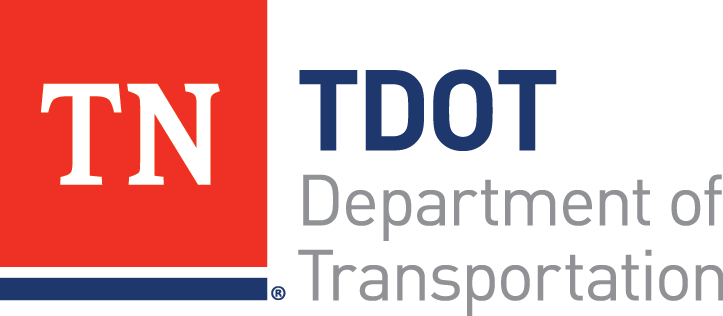 REQUEST FOR INFORMATIONContract Number: CNR048 Project:  Interstate 24, Bridge Replacement over Spring Street and Oldham Street Date:  Question:  TDOT Response:  * Please email questions to Jamie Fitzpatrick at Jamie.Fitzpatrick@tn.gov.  